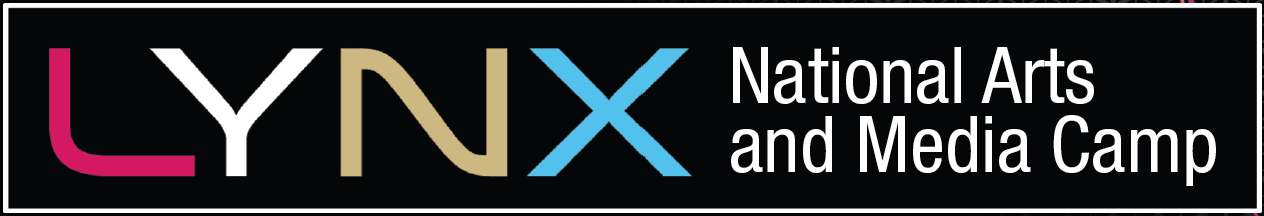 LYNX Camp Graduate Student CoordinatorApplication FormPlease email a completed copy of application and resume to Kelli Rapplean at kelli.rapplean@ucdenver.eduApplication deadline is Mach 1st at 5pm.Name: _______________________________________Preferred Gender Pronouns: _______________Current University: ________________Major: __________________________Anticipated Graduate Date: _________       Phone: __________________________________Email: _________________________________________Have you read the position descriptions and responsibilities for the position you are apply for?Why do you want to work for this year’s LYNX Camps?Please list any previous experience with camps, high school students, or leadership:Please list any participation in committees, student organizations and other campus activities:Anything else you would like to let us know about why you are standout candidate?	NEXT STEPS:Please email a completed copy of application and resume to Kelli Rapplean at kelli.rapplean@ucdenver.edu. Application deadline is March 1st at 5pm.